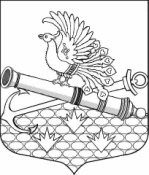 МЕСТНАЯ АДМИНИСТРАЦИЯМУНИЦИПАЛЬНОГО ОБРАЗОВАНИЯ МУНИЦИПАЛЬНЫЙ ОКРУГ ОБУХОВСКИЙП О С Т А Н О В Л Е Н И Е 05.09.2022 года										              № 25Санкт-Петербург ОБ УТВЕРЖДЕНИИ ПОРЯДКАРАЗРАБОТКИ, УТВЕРЖДЕНИЯ, РЕАЛИЗАЦИИ И ОЦЕНКИЭФФЕКТИВНОСТИ МУНИЦИПАЛЬНЫХ ПРОГРАММВ соответствии со статьей 179 Бюджетного кодекса Российской Федерации и Федеральным законом от 6 октября 2003 года № 131-ФЗ «Об общих принципах организации местного самоуправления в Российской Федерации», в целях осуществления единообразного методологического подхода к разработке, утверждению и реализации муниципальных программ местная администрация муниципального образования муниципальный округ Обуховский, ПОСТАНОВЛЯЕТ:Утвердить порядок разработки, утверждения, реализации и оценки эффективности муниципальных программ МО МО Обуховский в соответствии с Приложением № 1                      к настоящему постановлению. Настоящий Порядок разработки, утверждения, реализации и оценки эффективности муниципальных программ распространяет свое действие на муниципальные программы, утверждаемые, начиная  с 2023 года.  3. Настоящее постановление вступает в силу со дня его подписания.4. Контроль за исполнением настоящего постановления возлагаю на себя. Глава местной администрации		   	         	         	                                  И.О. Кудровский Приложение № 1к Постановлению МА МО МО Обуховскийот 05.09.2022 № 25Порядокразработки, утверждения, реализации и оценкиэффективности муниципальных программ МО МО Обуховский1. Общие положения1.1. Настоящий Порядок определяет правила разработки, утверждения, реализации и оценки эффективности муниципальных программ МО МО Обуховский (далее - муниципальная программа).1.2. Муниципальная программа – правовой акт, содержащий комплекс мероприятий на трехлетний период, направленный на улучшение качества жизни населения муниципального образования и решение определенного вопроса местного значения, установленного действующим законом Санкт-Петербурга. 1.3. Муниципальная программа направлена на обеспечение достижения целей и задач социально-экономического развития муниципального округа, повышение результативности расходов местного бюджета и решение вопросов местного значения.1.4. Разработка и реализация муниципальных программ осуществляется местной администрацией.1.5. Цель программы – прогнозируемое состояние в соответствующей сфере социально- экономического развития МО МО Обуховский, которое планируется достичь посредством реализации мероприятий программы. 1.6. Задача программы – направление деятельности по достижению цели программы. 1.7. Муниципальная программа разрабатывается на 3 (года) года и утверждается постановлением местной администрации МО МО Обуховский.1.8. Муниципальная программа должна иметь название, отражающее наименование вопроса местного значения, и содержать следующие разделы:1)  паспорт муниципальной программы (по форме в соответствии с Приложением № 1);2) план реализации муниципальной программы (по форме в соответствии с Приложением 2); 3)  обоснование и расчеты необходимого объема финансирования программы (по форме в соответствии с Приложением 3). 1.9. Методическое руководство и координацию при разработке и реализации муниципальных программ в части финансового обеспечения муниципальных программ осуществляет глава местной администрации и начальник финансово-экономического отдела местной администрации. 
2. Принятие решений о разработке муниципальных программ2.1. Принятие решений о разработке муниципальных программ осуществляется главой местной администрации МО МО Обуховский.2.2. Критериями отбора для включения мероприятий (работ, проблем, задач)                                 в муниципальную программу являются: - соответствие проблем (задач) вопросам местного значения и приоритетным направлениям социально-экономического развития МО МО Обуховский;-  значимость проблемы (задачи), в том числе с учетом поступивших обращений жителей МО МО Обуховский;-  повышение эффективности местного самоуправления для решения вопросов местного значения МО МО Обуховский.3. Разработка и утверждение муниципальных программ3.1. Проект муниципальной программы разрабатывается соответствующим структурным подразделением и/или (должностным лицом) местной администрации в связи с началом работы над составлением проекта местного бюджета МО МО Обуховский на 3-х летний период.3.2. До принятия муниципальной программы осуществляется оценка качества проекта муниципальной программы. Оценка качества проекта и полноты муниципальной программы осуществляется коллегиально. 3.3. Проект муниципальной программы, финансируемой за счет средств бюджета МО МО Обуховский, представляется на утверждение главы местной администрации вместе с проектом бюджета МО МО Обуховский на 3-х летний период. 3.4. Утвержденные муниципальные программы представляются в муниципальный совет     в составе материалов к проекту бюджета муниципального образования.  3.5. Программы являются основанием для формирования местного бюджета на 3-х летний период и утверждаются постановлениями местной администрации МО МО Обуховский до даты внесения проекта решения о бюджете на рассмотрение в муниципальный совет МО МО Обуховский.3.6. Программе должен соответствовать отдельный код бюджетной классификации                     в бюджете. 3.7. Внесение изменений в программу осуществляется в порядке, аналогичном утверждению программ. 3.8. Реализация программы может быть прекращена по инициативе органов местного самоуправления МО МО Обуховский и (или) упразднена по результатам оценки эффективности ее реализации.3.9. Утвержденные муниципальные программы используются для обоснования объемов бюджетных ассигнований на исполнение действующих расходных обязательств, выделяемых из бюджета МО МО Обуховский на 3-х летний период.3.10. Внесение изменений в действующую программу осуществляется разработчиком муниципальной программы в случае уточнения объемов и источников ее финансирования, включения новых и исключения неэффективных мероприятий программы. Внесение изменений в действующую программу осуществляется в соответствии с настоящим Порядком. 3.11. Отчет об исполнении муниципальной программы должен содержать сравнительный анализ расходов, предусмотренных в местном бюджете на финансирование каждого мероприятия муниципальной программы, с фактическим использованием средств местного бюджета по каждому мероприятию муниципальной программы (по форме в соответствии с Приложением    № 4).3.12. Отчеты об исполнении муниципальных программ формируются не позднее 01 апреля. 3.13. Утвержденные муниципальные программы, муниципальные правовые акты о внесении изменений в муниципальные программы подлежат опубликованию на официальном сайте МО МО Обуховский в сети Интернет. 4. Оценка эффективности реализации муниципальной программы4.1. По каждой муниципальной программе ежегодно проводится оценка эффективности ее реализации. Оценка эффективности муниципальных программ осуществляется в целях достижения оптимального соотношения связанных с их реализацией затрат и достигаемых в ходе реализации результатов и эффективности использования бюджетных средств.4.2. Критериями эффективности муниципальных программ являются следующие:Интегральный (итоговый) показатель оценки эффективности Программы (К) рассчитывается на основе полученных оценок по критериям по формуле:К = К1 + К2 + К3 + К4 Каждый критерий (Кн) эффективности рассчитывается в соответствии с балльной системой оценки, определенной приложением №1 к настоящим Правилам.Для оценки итоговых интегральных оценок может использоваться следующая качественная шкала:4.3. Ответственный исполнитель муниципальной программы предоставляет  главе Местной администрации в составе ежегодного доклада о ходе реализации муниципальной программы информацию для оценки эффективности реализации муниципальной программы, содержащую основные сведения о результатах реализации муниципальной программы, выполнении целевых показателей.4.4. Ответственный исполнитель муниципальной программы проводит оценку эффективности реализации муниципальных программ в соответствии с п. 4.2 настоящего порядка. По результатам указанной оценки, не позднее одного месяца до дня внесения проекта решения об утверждении бюджета на очередной финансовый год и плановый период в Совет, может быть принято решение о сокращении, начиная с очередного финансового года, бюджетных ассигнований на реализацию муниципальной программы или о досрочном прекращении ее реализации.4.5. На основании оценки эффективности муниципальных программ отделом бухгалтерии и организационно-правовым отделом могут быть подготовлены в адрес главы Местной администрации предложения по дальнейшей реализации муниципальных программ, в том числе:- о прекращении в дальнейшем реализации муниципальных программ ввиду ее неэффективности;- об определении конкретных мер, направленных на улучшение ситуации по реализации отдельных муниципальных программ;- о сокращении срока реализации муниципальных программ;- внесение изменений в муниципальную программу, касающихся увеличения объемов финансирования программных мероприятий. СИСТЕМА ОЦЕНКИ ЭФФЕКТИВНОСТИ РЕАЛИЗАЦИИ МУНИЦИПАЛЬНЫХ ПРОГРАММПриложение № 1 к Порядку разработки, утверждения, реализации и оценки эффективности муниципальных программ МО МО ОбуховскийМУНИЦИПАЛЬНАЯ ПРОГРАММА НА _____ ГОД И ПЛАНОВЫЙ ПЕРИОД ______ ГОДОВ «______________________»(название программы)Паспорт МУНИЦИПАЛЬНОЙ ПРОГРАММЫПриложение № 2к Порядку разработки, утверждения, реализации и оценки эффективности муниципальных программ МО МО ОбуховскийПЛАН РЕАЛИЗАЦИИ МУНИЦИПАЛЬНОЙ ПРОГРАММЫПриложение № 3к Порядку разработки, утверждения, реализации и оценки эффективности муниципальных программ МО МО ОбуховскийОБОСНОВАНИЕ И РАСЧЕТЫ НЕОБХОДИМОГО ОБЪЕМА ФИНАНСИРОВАНИЯ ПРОГРАММЫ«_____________________________»,Наименование программы  КБК: ___________________________Приложение № 4к Порядку разработки, утверждения, реализации и оценки эффективности муниципальных программ МО МО ОбуховскийО Т Ч Е Тместной администрации муниципального образования муниципальный округ Обуховскийоб исполнении муниципальной программы«_________________________________________________»(название)Суммарное значение интегральногопоказателя ККачественная характеристика Программыот 35 до 40 балловЭффективнаяот 25 до 35 балловДостаточно эффективнаяот 15 до 25 балловМалоэффективнаяменее 15 балловНеэффективнаякритерийФормулировка критерияСодержание критерияБальная система оценкиК1Соответствие Программы системе приоритетов  социально-экономического развития1. Проблема отнесена  нормативными правовыми актами муниципального уровня к приоритетным задачам  социально-экономического  развития, решаемым, в том числе програмно-целевыми методами, и соответствует  проблемной отрасли10К1Соответствие Программы системе приоритетов  социально-экономического развития2. Проблема  не отнесена  нормативными правовыми актами  муниципального образования, но характеризуется показателями, значения которых значительно (более чем на 30%) отличаются от городских в худшую строну и имеет неблагоприятную динамику5К1Соответствие Программы системе приоритетов  социально-экономического развития3. Проблема не отнесена нормативными правовыми актами и материалы программного документа не позволяют сделать однозначных выводов  об имеющихся неблагоприятных тенденциях0К2Уровень проработки целевых показателей  и индикаторов эффективности реализации Программы1. Наличие в Программе целевых показателей эффективности Программы. В случае отсутствия статистических  сведений разработаны методы расчета текущих значений показателей10К2Уровень проработки целевых показателей  и индикаторов эффективности реализации Программы2. В программе рассчитаны целевые показатели эффективности реализации Программы. Методика расчёта этих показателей в Программе отсутствует5К2Уровень проработки целевых показателей  и индикаторов эффективности реализации Программы3. Целевые показатели эффективности Программы отсутствуют0К3Уровень финансового обеспечения Программы и его структурные параметры1. Финансовое обеспечение Программы из всех источников  финансирования составило свыше 80% от запланированного значения10К3Уровень финансового обеспечения Программы и его структурные параметры2. Финансовое обеспечение Программы из всех источников  финансирования составило от 50 до 80% от запланированного значения5К3Уровень финансового обеспечения Программы и его структурные параметры3. Финансовое обеспечение Программы из всех источников  финансирования составило менее 50% от запланированного значения0К4Организация управления контроля за ходом исполнения Программы1. Ежегодный отчет о ходе реализации Программы полностью соответствует  установленным требованиям и рекомендациям10К4Организация управления контроля за ходом исполнения Программы2. Ежегодный отчет о ходе реализации программ не содержит полного объема сведений,   что затрудняет объективную оценку хода реализации Программы5К4Организация управления контроля за ходом исполнения Программы3. Отчет о ходе реализации Программы не соответствует установленным требованиям и рекомендациям и должен быть переработан01.Наименование программы2.Правовые основания для разработки программы:3.Реализуемый вопрос местного значенияПункт ___ части ___ статьи 10 Закона Санкт-Петербурга от 23.09.2009               № 420-79 «Об организации местного самоуправления в Санкт-Петербурге»:4.Разработчик программыместная администрация муниципального образования муниципальный округ Обуховский5.Основные цели  и задачи программы:6.Срок реализации Например, 2023 год6.1.Плановый период Например, 2024 – 2025 гг. 7.Источники финансирования местный бюджет МО МО Обуховский8.Объем финансирования программы на _____ год (в тыс. руб.)8.1.Объем финансирования программы на ____ год (в тыс. руб.)8.2.Объем финансирования программы на ____ год (в тыс. руб.)9.Ожидаемые конечные результаты реализации программы№п/пНаименование Натуральные показатели Срокиисполнения20__ г.Плановый период Плановый период №п/пНаименование Натуральные показатели СрокиисполненияДенежные показатели        (тыс. руб.)20__ г.20__ г.1.2.3.ИТОГОИТОГОИТОГОИТОГО№ п/пНаименование мероприятияРасчет и обоснование20__ г. Плановый периодПлановый период№ п/пНаименование мероприятияРасчет и обоснованиеобщая сумма, (тыс. руб.)20 __ г. 20 __ г.1.2.2.ИТОГО N 
п/пНаименованиемероприятияСведения об объемах финансирования,( тыс. руб. )Сведения об объемах финансирования,( тыс. руб. )% исполнения от запланированного N 
п/пНаименованиемероприятияЗапланировано (за счет средств местного бюджета МО МО Обуховский)Исполнено(за счет средств местного бюджета МО МО Обуховский)% исполнения от запланированного123451.2.     ИТОГО:           ИТОГО:      